Table 1(a) Multilevel models for protein content as dependent variablea Models represent best fitting parsimonious models and change statistics are from a baseline fixed effects only model with LSEm as the only predictor variable (-2LL = -99.92; no. parameters = 3)*p<0.05  **p<0.01 ***p<0.001Table 1(b). Multilevel models for fat g/dl as the dependent variablea  Models represent best fitting parsimonious models and change statistics are from a baseline fixed effects only model with LSEm as the only predictor variable (-2LL = 1846.70; no. parameters = 3)*p < 0.05 **p < 0.01 ***p < 0.001Table 1(c). Multilevel  models with energy kcal/dl as the dependent variablea Models represent best fitting parsimonious models and change statistics are from a baseline fixed effects only model with LSEm as the only predictor variable (-2LL = 4448.34; no. parameters = 3)*p<0.05  **p<0.01 ***p<0.001Table 1(d). Multilevel models with carbohydrate g/dl as the dependent variablea Models represent best fitting parsimonious models and change statistics are from a baseline fixed effects only model with LSEm as the only predictor variable (-2LL = 640.69; no. parameters = 3)*p<0.05  **p<0.01 ***p<0.001Table 2. Comparison of mean and standard deviation macronutrient value with previous HDM cohorts analysed using MIRIS Q1, Q3, Quartile 1, 3*No sd provided **lactoseFig 1 Daily volume of milk expressed versus monthly lactation stage estimate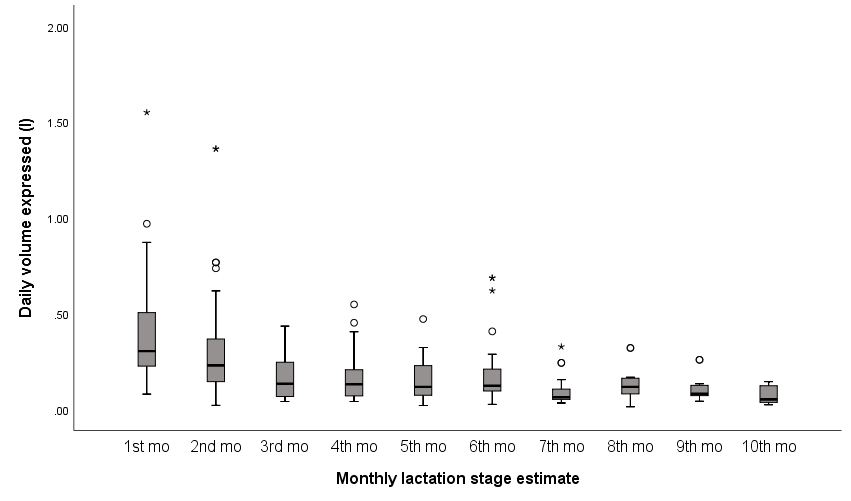 Parameter Fixed Effects only modelMother-infant pair id random intercepts only modelFixed effects estimate g/dl (SE) x 103LSEm-34.98(3.99)***-35.86 (4.01)***Bwt z score-23.66(8.12)**-24.42(11.47)*Gestation (weeks)-5.42(2.06)**-8.91(2.72)**Male sex44.36(18.88)**-Random Variance estimate g/dl (SE) x103Residual48.06(2.90)***11.87(1.08)***Intercept-37.58   (3.82)***Goodness of fitaNo of parameters66Raw Likelihood (-2LL)-108.24-331.90X2change8.32*231.98***dfchange33Parameter Fixed Effects only modelMother-infant pair id no random intercepts only modelFixed effects estimate g/dl (SE) x103LSEm-66.46(19.62)**-77.15(19.97)***Bwt z score-143.30(40.42)***-74.92(57.76)Gestation (weeks)-28.77(10.24)**-32.75(13.70)*Random Variance estimate g/dl (SE) x103Residual1181.38(71.50)***287.18(26.50)***Intercept-963.58(97.43)***Goodness of fitaNo of parameters56Raw Likelihood (-2LL)1640.491425.46X2change206.21***421.24***dfchange23Parameter Fixed Effects only modelMother-infant pair id no random intercepts only modelFixed effects estimate g/dl (SE)LSEm-0.84(0.16)***-1.01(0.17)***Bwt z score-0.99(0.33)**-0.45(0.47)Gestation (weeks)-0.25(0.08)**-0.28(0.11)*Random Variance estimate g/dl (SE)Residual80.04(4.84)***25.08(2.32)***Intercept-60.50(6.67)***Goodness of fitaNo of parameters56Raw Likelihood (-2LL)3956.793798.38X2change4951.55***649.96***dfchange23Parameter Fixed Effects only modelMother-infant pair id no random intercepts only modelFixed effects estimate g/dl (SE) x103LSEm-18.94(9.26)*-10.27(8.49)Bwt z score47.25(16.60)**-Gestation (weeks)8.45(4.23)*-Vd (litres)283.25(104.28)**245.31(93.74)**Random Variance estimate g/dl (SE) x103Residual126.99(9.48)***42.76(4.97)***Intercept-90.12(12.59)***Goodness of fitaNo of parameters65Raw Likelihood (-2LL)277.96183.65X2change362.73***457.04***dfchange32StudyMacronutrient value mean (sd)Macronutrient value mean (sd)Macronutrient value mean (sd)Macronutrient value mean (sd)Protein (g/dl)Fat (g/dl)Carbohydrate (g/dl)Energy (kcal/dl)This AnalysisQ1-Q3 % differenceCVN= 29660.89 (0.24)320.272.99 (0.96)460.327.09 (0.44)90.0660.37 (8.41)180.14Michaelsson(36)*Q1-Q3 % differenceCVN= 25530.9027-3.9048-7.195-69.6022-Wojick(37)Q1-Q3 % differenceCVN= 4151.16 (0.25)-0.153.22 (1.00)-0.21**7.80 (0.88)-0.1165.00 (11.00)-0.12Cooper(38)Q1-Q3 % differenceCVN= 1790.90 (0.40)-0.444.00 (1.40)-0.35**6.60 (0.70)-0.1166.00 (12.00)-0.18